Муниципальное общеобразовательное административное учреждение«Средняя общеобразовательная школа №86»Пояснительная запискак проекту по элективному курсу "Компьютерная графика"«Знакомство с основами безопасности в интернете»Работу выполнил ученик 11Т класса: Шарков МаркРуководитель проекта: Спивак Татьяна ЮрьевнаОренбург2024Содержание:Введение	Мы пользуемся смартфонами, компьютерами, планшетами – все они собирают информацию об использовании. Мы оплачиваем покупки в онлайн-банках, бронируем билеты и общаемся с друзьями онлайн. Дети делают домашнее задание онлайн. В интернете мы работаем, общаемся и даже ищем вторую половинку.	Интернет-пространство меняется с бешеной скоростью, а проблемы с приватностью данных усугубляются.	Информация – это деньги. Это главная причина, по которой вашим личным данным угрожает опасность.	В целом, проект по безопасности в интернете помогает пользователям стать более осведомленными о возможных угрозах, предоставляет им необходимые знания и инструменты для защиты себя в онлайн-среде и, следовательно, повышает безопасность в интернете.Актуальность проекта	Проект по теме "Интернет безопасность и интернет угрозы, безопасная работа в интернете" в настоящее время является крайне актуальным. Постоянно растущее число пользователей Интернета на всем мире, необходимость постоянной работы в онлайн-среде в связи с расширением списка доступных на аудитории услуг онлайн, всё это делает Интернет одним из главных источников информации и коммуникации в современном обществе.	В наше время кибератаки, вирусы, хакерские атаки и другие интернет-угрозы стали повседневной реальностью жизни в интернете. Эти угрозы могут нанести серьезный ущерб как физической, так и финансовой безопасности пользователей интернета.	Проект по безопасности в интернете позволяет обучить пользователей Интернета основам безопасной работы в онлайн-среде и как уберечь себя от возможных угроз.Проблема 	Отсутствие знаний у пользователей в интернет безопасности. Недопонимаем важности основ безопасности в интернете таких как: защита паролей, безопасный выбор программного обеспечения, антивирусы и многое другое.Объект	Безопасность в интернете.Предмет	Исследование угроз и способов их решения для безопасности в интернете.Цель исследования	Рассмотреть часто-встречающиеся угрозы в интернет пространстве, создать рекомендации для обеспечение безопасности.ЗадачиРассмотреть возможные угрозы в интернетеУзнать разнообразие и классификацию интернет угрозРазработать рекомендации для безопасного пользованияСоздать сайт с информацией по теме проектаСтепень разработанности проблемы	Данная тема с каждым днем становится все более актуальной, поэтому в Интернете можно найти целое множество проектов. МетодыКлассификацияПоискАнализМетодики моего проектаТеоретическая частьПрактическая частьПрактическая значимость проекта	Продукт, предоставленный в этом проекте, содержит информацию о том, как обезопасить себя в интернете.Предполагаемы результаты	В ходе моего проекта я планирую создать сайт на котором расскажу о распространенных угрозах в наше время и методах их решения.Проектный продукт	Проектным продуктом моего исследования является сайт с рекомендациями.Портрет целевой аудитории 	Целевой аудиторией моего проекта являются родители и дети в возрасте от 8 и более лет.Конкуренты (аналоги). Конкурентное преимущество	В интернет пространстве присутствует довольно больше количество сайтов по данной теме, но в них достаточно лишний информации несвязанной с темой.Ресурсная карта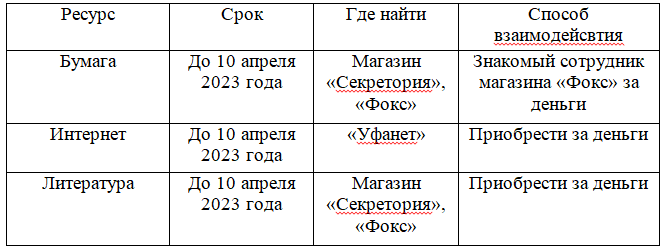 Смета расходов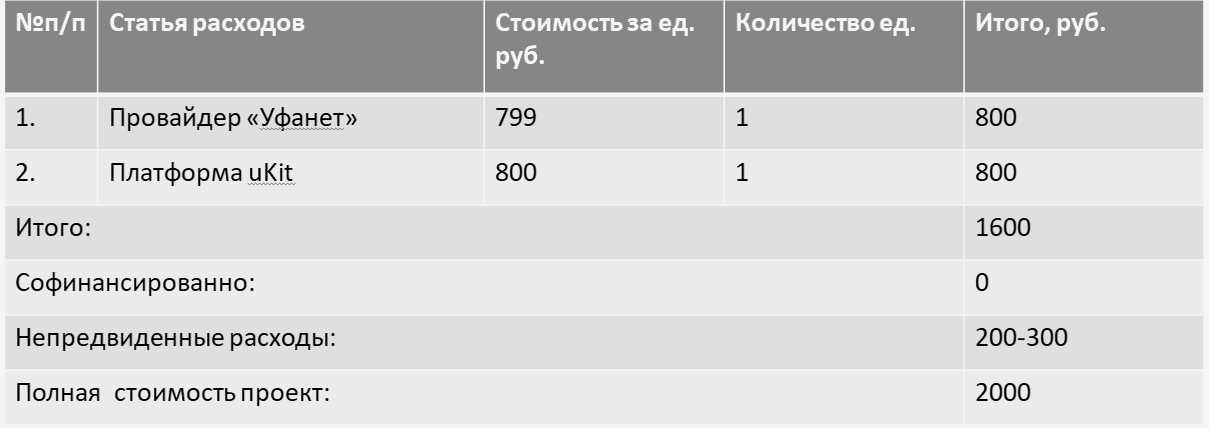 Глава 1. Теоретическая часть1.1 Что такое интернет безопасность?	Интернет безопасность - это совокупность мер, направленных на защиту пользователей в сети Интернет от различных видов киберугроз.  Это тема одновременно и проста и сложна, ведь в чем заключается сложность просто установить антивирус на свой ПК, но на самом деле все не так легко как кажется по началу. Проще говоря, интернет безопасность – это процесс соблюдения определенных правил и мер, с целью обеспечить свою безопасность в сети. [6]1.2 История развития интернет безопасности	В начале 90-х годов компания Netscape Communications Corporation создала SSL/TLS протоколы для обеспечения безопасной передачи данных в Интернете.  Протокол Secure Sockets Layer (SSL) был разработан корпорацией Netscape Communications для обеспечения аутентификации, целостности и секретности трафика на сеансовом уровне модели OSI.  В январе 1999 года на смену SSL v3.0 пришел протокол TLS vl.O (Transport Layer Security) последняя версия TLS v.1.2 описывается в RFC 5246. С точки зрения выполняемых действий, различия между этими протоколами SSL и TLS весьма невелики, в то же время, они несовместимы друг с другом. 	SSL обеспечивает защищенное соединение, которое могут использовать протоколы более высокого уровня — HTTP, FTP, SMTP и т. д. Наиболее широко он используется для защиты данных, передаваемых по HTTP (режим HTTPS). Для этого должны использоваться SSL-совместимыс web-ссрвср и браузер.	Протокол предусмагривает два этапа взаимодействия клиента и сервера:1) установление SSL-ссссии (процедура «рукопожатия», от англ, «handshake»), на этом этапе может производиться аутентификация сторон соединения, распределение ключей сессии, определяются настраиваемые параметры соединения;2) защищенное взаимодействие.	Затем появились первые антивирусы, которые защищали пользователей от заражения вирусами, троянами и другими злонамеренными программами. 	В 2002 году правительство США начало разработку стандарта безопасности данных в Интернете - HIPAA, который был создан для защиты медицинской информации. В 2004 году был создан стандарт PCI DSS(1), который регулирует обработку данных, связанных с платежными картами.(1) PCI DSS (Payment Card Industry Data Security Standard) — стандарт безопасности данных индустрии платежных карт.1.3 Какими были первые антивирусы?	Несмотря на то, что еще в 1961 году была создана игрушка Darwin для компьютеров IBM 7010, которую многие называют прообразом первого вируса, история создания вирусных и антивирусных программ началась еще в начале 70-х годов XX века.	
	Именно тогда мало кому известный, но очень талантливый программист Боб Томас сумел создать прототип первого электронного вируса. Он назвал его The Creaper, а сама идея программы возникла у него на фоне интереса к вопросу касаемо возможности существования самовоспроизводящихся программ, которые способны перемещаться с одного компьютерного устройства 	на другое.	
	А если ты создаешь прототип вируса, то должен создать и первый прототип антивируса, который должен справляться с ним, выявлять такой софт и прекращать его работу.	
	Именно поэтому Томасом была придумана еще одна разработка – антивирус Reaper. Его	 ключевыми функциями были:Поиск вируса The Creaper.Нейтрализация этой программы, прекращение работы этого софта.	Но несмотря на то, что Боб Томас внес невероятный вклад в развитие программ, предшествовавших возникновению первых полноценных антивирусов, он был всего лишь разработчиком первых прототипов вирусного и антивирусного 	ПО.
	Уже в 80-е годы появились первые полноценные антивирусные программы, которые были придуманы такими людьми как Энди Хопкинс (две разработки под названием BOMBSQAD и еще CHK4BOMB). А спустя всего лишь год специалист по имени Джи Вонг сумел придумать программу DRPROTECT, появившуюся в 1985 году и блокировавшую все операции, осуществляемые сторонними приложениями и софтом через BIOS.
	К тому времени вирусные угрозы были уже вполне реальными, а не возникающими по воле программистом в специализированных лабораториях и научно-исследовательских комплексах.1.4 Виды угроз в интернете	В современном цифровом мире угрозы в интернете стали огромной проблемой для миллионов пользователей по всему миру. Угрозы в интернете могут быть множественными и разнообразными, и благодаря технологическому прогрессу они постоянно обновляются и усложняются. Однако можно выделить несколько основных типов угроз в интернете:Вирусы и вредоносные программы - это программы, которые могут повредить компьютеру и украсть личные данные пользователя. Они могут распространяться через электронную почту, сайты и другие устройстваФишинг – это одна из наиболее распространенных угроз в интернете, которая включает атаки на выходы пользователей в Интернет с целью получения их личных данных, таких как пароли, номера карты и другие конфиденциальные данные. Криминальные элементы умело маскируют свои сайты.Программные вымогатели — это злонамеренные программы, которые блокируют доступ к файлам на вашем компьютере и требуют оплату для их восстановления. В большинстве случаев, когда программа была успешно запущена на вашем компьютере, вы увидите сообщение, указывающее, что ваши данные были зашифрованы.Вредоносная реклама - это способ распространения вредоносных программ через контекстную рекламу, которая используется на сайтах и в приложениях. Когда пользователь посещает веб-страницу или использует приложение, вредоносная реклама может перенаправлять пользователя на нежелательные сайты или устанавливать вредоносное ПО на компьютер пользователя.	Принимая во внимание эти и другие варианты угроз в интернете, пользователи должны уделять большое внимание своей безопасности, соблюдать предосторожность, использовать антивирусное ПО, никогда не делиться личными данными, если не уверены в безопасности соединения, и действовать аккуратно в сети. [6]1.5 Методы защиты в интернете	Антивирус – это специальное программное обеспечение, которое защищает компьютер от вирусов, троянов, червей и других вредоносных программ. Его задача заключается в обнаружении и нейтрализации угроз на компьютере. Несмотря на то, что антивирус не гарантирует 100% защиту, он является ключевым инструментом в поддержании безопасности в интернете и на других площадках. 	Влияние антивируса на безопасность в интернете заключается в следующем: Обнаружение вредоносных программ: Антивирус сканирует файлы, скачиваемые из интернета на предмет наличия вредоносных элементов. Он способен обнаружить и блокировать многие виды вирусов и троянов. Предотвращение фишинговых атак: Антивирус может также предотвращать фишинговые атаки. Они могут прийти в виде электронных писем или на фиктивных сайтах, которые могут запрашивать вашу личную информацию. Антивирус может идентифицировать и блокировать вредоносный контент и помочь избежать опасности. Обновление базы данных: Антивирусное ПО должно регулярно обновлять свою базу данных, чтобы знать о наиболее новых и опасных вирусах. Эти обновления содержат информацию о новых угрозах, которые могут угрожать вашей безопасности. Этим образом, антивирус помогает контролировать и предотвращать новые угрозы, удерживая вашу систему в безопасности.	При использовании сайтов с постоянным шифрованием данных (HTTPS) обеспечивается безопасность передачи информации между вашим устройством и сервером сайта. 	HTTPS - это протокол, который обеспечивает безопасность передачи данных с помощью шифрования. Когда вы вводите личную информацию на сайте, например, логин и пароль, ваш браузер шифрует эту информацию, что делает её недоступной для посторонних. [5]Но не только это делает HTTPS наиболее безопасным протоколом для передачи данных в интернете. Включение SSL-шифрования обеспечивает дополнительные преимущества: 1. Защита от межсетевых атак: внедрение SSL-шифрования может помочь защитить ваш сайт от атак типа Man-in-the-middle, при которых злоумышленник пытается перехватить данные, передаваемые между браузером и сервером. [1,5]2. Верификация сервера: SSL-сертификат связывает определенный домен с конкретным сервером, подтверждая тем самым, что посетитель находится на том сайте, где ему полагается находиться. [1,5]3. Усиление доверия к сайту: наличие SSL-сертификата и отображение зеленого замка в адресной строке браузера, обозначающего защищенное соединение, поднимает уровень доверия пользователей к сайту. [1,5]	Двухфакторная аутентификация является одним из наиболее эффективных способов защиты аккаунтов и данных пользователей в интернете. Этот процесс требует от пользователя ввода двух подтверждающих факторов для доступа к конкретной учетной записи или веб-ресурсу. Это могут быть пароль и код, отправляемый на мобильный телефон пользователю в режиме реального времени, отпечаток пальца и пароль, или ответ на контрольный вопрос и отпечаток пальца. [7]	Вот несколько причин, почему важно использовать двухфакторную аутентификацию для безопасности в интернете: 1. Безопасность: сразу после появления в интернете личных данных ваши аккаунты могут быть скомпрометированы. Двухфакторная аутентификация обеспечивает более высокий уровень безопасности, чем обычная аутентификация паролем. 2. Защита от взлома пароля: Даже если злоумышленник поймает ваш пароль, а также другую конфиденциальную информацию, ему все равно будет трудно получить доступ к учетной записи, если вы используете двухфакторную аутентификацию. 	Когда дело касается защиты от программ-вымогателей, профилактика лучше лечения. Для этого очень важна внимательность и использование надлежащих программ обеспечения безопасности. Поиск уязвимостей также помогает обнаружить злоумышленников в вашей системе. Во-первых, важно убедиться, что ваш компьютер не является целью для программ-вымогателей. Программное обеспечение устройства необходимо регулярно обновлять, чтобы пользоваться последними исправлениями безопасности. Кроме того, очень важно соблюдать осторожность, особенно в отношении мошеннических веб-сайтов и вложений в сообщения электронной почты. Но даже самые лучшие превентивные меры могут потерпеть неудачу, поэтому очень важно иметь план действий на случай непредвиденных обстоятельств. В случае с программами-вымогателями план действий для непредвиденных обстоятельств заключается в создании резервной копии данных. [1]Глава 2.  Разработка сайта	1.1 Выбор платформы для создания сайта	Был произведен выбор платформы, на которой будет создаваться сайт. Выбор происходил между двумя конструкторами: AdvantShop и uKit. [4]	AdvantShop — это конструктор для создания различных типов сайтов: интернет-магазинов, лендингов, корпоративных сайтов, мини-каталогов, квизов, страниц с возможностью бронирования. 	В AdvantShop все настроено для онлайн-продаж и привлечения посетителей: интеграции с маркетплейсами, социальными сетями, сервисами доставки и оплаты, SEO-оптимизация, бонусная программа и многое другое. Также внутри AdvantShop можно запустить собственное мобильное приложение компании. Редактор: Выбирайте подходящий дизайн для вашего типа сайта и редактируйте цвета, фото и тексты по своему усмотрению.Специализация: интернет-магазины, лендинги, воронки, опросники.Шаблоны: внутри платформы есть 74 готовых шаблона для разных типов сайтов и ниш.Плюсы:отличная техническая поддержка, которая поможет как настроить сайт с нуля, так и в дальнейшем решить возникающие вопросы;конструктор развивается, постоянно появляются новые функции и модули;подходит для новичков: для создания полноценного сайта не нужны навыки программирования;Минусы:нужно время на изучение;часть шаблонов и модулей оплачиваются отдельно;Цена: есть пробный период — 14 дней. Далее тариф зависит от того, как вы оплачиваете сайт – ежемесячно или за 1 год.	uKit - конструктор сайтов для малого бизнеса. Он позволяет быстро создавать привлекательные и функциональные веб-страницы, используя профессиональные шаблоны и готовые блоки с разными элементами интерфейса. Для работы с его визуальным редактором не требуются специальные навыки — только время на то, чтобы наполнить страницы уникальным контентом. [2,3]	Простота — одно из основных преимущество конструктора uKit. Он предлагает несколько встроенных инструментов, помогающих начинающему вебмастеру создать, который понравится и посетителям, и поисковикам. [2,3]	Для решения первой задачи используется жёсткая вёрстка и автоматическое исправление ошибок. В редакторе физически невозможно сделать так, чтобы элементы интерфейса наезжали друг на друга или как-то иначе мешали взаимодействовать с ними пользователю. Для поисковой оптимизации конструктор предлагает систему проверки готовности сайта к публикации с выдачей рекомендаций по оптимизации. 	uKit — один из лучших конструкторов для быстрого старта. Он поможет в короткий срок создать сайт, который внешне не будет отличаться от проекта, разработанного профессионалом. За счёт чего сервису удаётся добиться такого результата — разбираемся в обзоре. Плюсы:Большая база шаблонов, выполненных профессионалами.Система подсказок для подготовки сайта к публикации и поисковому продвижению.Автоматическая адаптация страниц под разные экраны и возможность вручную настроить разные версии сайта: мобильную, планшетную, десктопную.Бесплатный SSL.Высокая скорость загрузки страниц благодаря отличной технической оптимизации движка.Минусы:Некоторые шаблоны выглядят однотипными и устаревшими.Доступ к вставке своего HTML-кода появляется только на максимальном тарифе.	После сравнения была выбрана платформа uKit, так как она показалась наиболее подходящей и бюджетной для создания сайта.  [3]1.2 Создание  сайта	 В рамках изучения темы «Интернет безопасность» был создан сайт. В нем была размещена самая главная информация по выбранной теме. 	На основе изученного материала была собрана  основная информация, которая занесена в продукт моего проекта.	https://secure56.ukit.me данный сайт был размещен на различных площадках.Заключение	В заключение проекта можно отметить, что  тема "интернет безопасности" остаётся актуальной и открытой на сегодняшний день по нескольким причинам:Развитие технологий. Современные технологии не стоят на месте. Каждое новое программное обновление приносит с собой новые угрозы в интернете, что делает безопасность в сети главной проблемой.Каждый день происходят множество атак на компьютеры и серверы.Недостаток осведомленности пользователей. Некоторые пользователи не понимают, какие действия могут привести к различным угрозам в интернете.В рамках решения первой задачи были рассмотрены возможные                                                                                                                                         В рамках второй задачи были выявлены  разнообразные и наиболее часто встречаемые угрозы в интернетеВ рамках третьей задачи были разработаны рекомендации В рамках решения четвертой задачи был создан сайт	Таким образом, безопасность в сети остается важной проблемой в нашем мире, так как личная информация и финансы остаются на волоске и могут быть украдены в любой момент.Список  использованной литературы https://studme.org/179783/informatika/protokoly  [1]https://vc.ru/u/1255405-igor-gundyrev/469644-obzor-konstruktora-saytov-ukit-vozmozhnosti-plyusy-i-minusy-integracii [2]https://ukit.com/sites/url/secure56/dashBoard [3]https://postium.ru/konstruktory-sajtov/ [4]https://habr.com/ru/articles/188042/ [5]https://www.cactusvpn.com/ru/beginners-guide-online-security/what-is-online-security/ [6]https://www.kaspersky.ru/blog/what_is_two_factor_authenticatio/4272/ [7]https://www.securitylab.ru/analytics/537030.php [8]https://habr.com/ru/articles/218319/ [9]https://blog.avast.com/ru/history-of-cybersecurity-avast [10]https://www.securitylab.ru/analytics/534347.php [11]https://vc.ru/flood/31740-fishing-smishing-kak-zashchititsya-ot-tehnologicheskogo-moshennichestva [12]https://www.websiterating.com/ru/online-security/what-is-ransomware-protection/ [13]https://www.securitylab.ru/blog/personal/bezmaly/350242.php [14]https://ib-bank.ru/bisjournal/news/16504 [15]Приложение АПаспорт индивидуального проектаПриложение БДорожная карта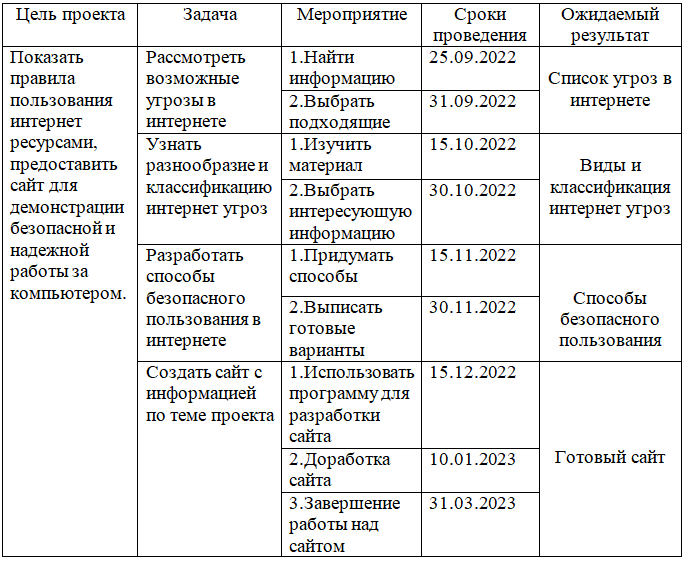 Приложение ВОписание проектаАвтор проектаШарков Марк ЕвгеньевичТема индивидуального проектаИнтернет безопасностьВид проектаСоциальныйНаименование предмета (предметов), в рамках которой выполняется индивидуальный проект ИнформатикаМесто реализации проектаШкола 86Сроки реализации проектаНоябрь 2022 – май 2024Руководитель проектаСпивак Татьяна ЮрьевнаЗаказчик проектаУчастники проекта (заинтересованные стороны проекта)Шарков Марк ЕвгеньевичКраткое описание (аннотация) проектаСоздать сайт , в котором будут рассказаны основные угрозы в интернете и способы сохранить вашу конфиденциальностьАктуальность проектаИнтернет-пространство меняется с бешеной скоростью, а проблемы с приватностью данных усугубляются.Информация – это деньги. Это главная причина, по которой вашим личным данным угрожает опасность.Социальная значимость проектаПроинформировать пользователей о компьютерной безопасности при использовании Интернет ресурсов.Цель проектаИзучение правил пользования интернет ресурсами, предоставить сайт, содержащий нормы безопасной и надежной работы за компьютером.Задачи проектаРассмотреть возможные угрозы в интернетеУзнать разнообразие и классификацию интернет угрозРазработать способы безопасного пользованияЦелевая аудиторияПодойдет для тех, кто только начинает знакомиться с интернетом и его возможностями.Новизна проекта (новаторство, что делает проект особенным, уникальным, идущим на шаг впереди остальных, востребованным)Тема безопасности в интернете будет актуальна всегда, именно поэтому я создаю сайт, в котором расскажу о безопасном использовании Интернет ресурсов.Продукт проектаСайтРезультат (результаты) проектаПовышение знаний пользователей о интернет угрозахРиски реализации проектаОграниченный ресурс времениКритерии успеха проектаДостигнут результат, информация о проекта широко распространяетсяГеография проекта и его масштабируемостьРегионы РоссииПерспективы дальнейшей работы над проектомПродолжить совершенствовать свой проект 